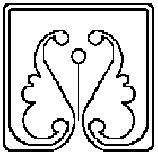 University of GuilanIn The Name of GodDoctoral Thesis Defense Report The defense session for the thesis entitled Identification of Phyllosticta Species in Guilan Province submitted by Ms. Hamideh Darsaraei in partial fulfilment of the requirements for the degree of Doctor of Philosophy (Ph.D.) in Agricultural Engineering/Plant Protection, with concentration in Plant Pathology, equivalent to 21 credit points, was held on Sept. 20, 2015, at 10:00 a.m., in the Faculty of Agricultural Sciences, University of Guilan. After due deliberation, the examination committee reached the following decision: The thesis is approved, with the final score …… (out of 20), and graded Excellent , Very Good ,  Good , Acceptable .  The thesis is approved with minor corrections, with the final score …… (out of 20), and graded Excellent , Very Good , Good , Acceptable .  The thesis, in its present form, is not approved, and it is suggested that …………………………………………………………………………..Four copies of the original report are to be submitted to the Head of Department by the Graduate Studies Office representative. Of these copies, one is filed in the Department, one in the Graduate Studies Office, one is maintained in the student’s academic file, and one copy is submitted to the student.Committee MembersAcademic RankSpecializationAffiliationSignatureSupervisor(s):1. Seyed Akbar KhodaparastAssociate ProfessorMycologyUniversity of Guilan Co-Supervisor(s):1. Rasoul ZareProfessorMycologyIranian Research Institute of Plant ProtectionExaminer(s):1. Sedigheh MousanejadAssistant ProfessorPlant PathologyUniversity of Guilan2. Salar JamaliPlant PathologyUniversity of GuilanGraduate Studies Office Representative Academic RankAffiliationSignatureDr. Mohsen ZavarehAssistant ProfessorUniversity of Guilan